Supporting InformationAppendicular skeleton of Protoceratops andrewsi (Dinosauria, Ornithischia): comparative morphology, ontogenetic changes and the implications for non-ceratopsid ceratopsian locomotionJUSTYNA SŁOWIAK, VICTOR S. TERESHCHENKO, and ŁUCJA FOSTOWICZ-FRELIK*ContentsTable S1 (Comparative material)								2Supplementary figures									6Table S2											13Table S3											14*Corresponding author (lfost@twarda.pan.pl)Table S1 Comparative material Supplementary figures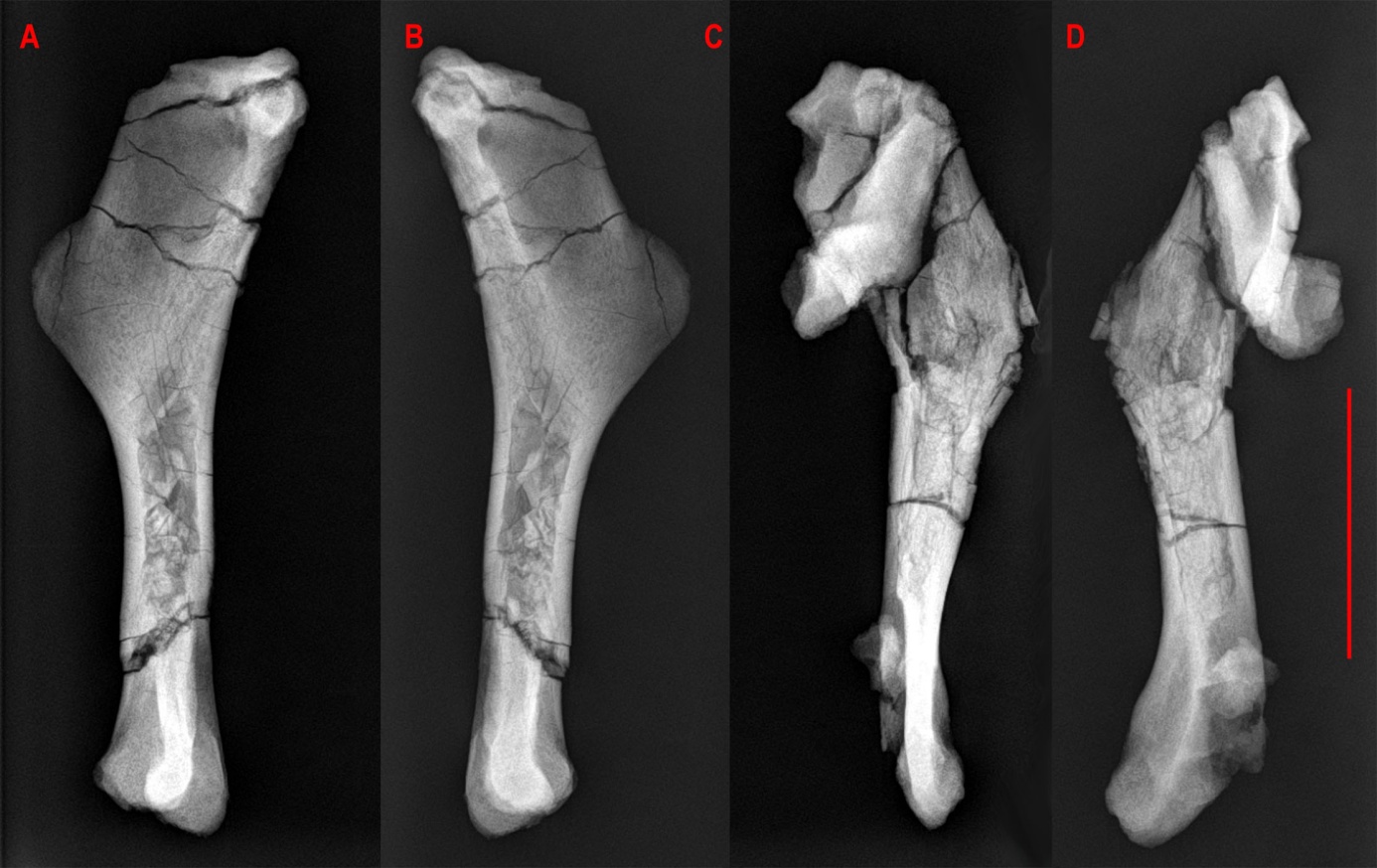 Fig. S1. X-ray image of left (A, B) and right (C, D) humeri of ZPAL MgD-II/3, showing the cleavage planes and bone crushing; A, C, lateral views, B, D, medial views. Scale bar 4 cm.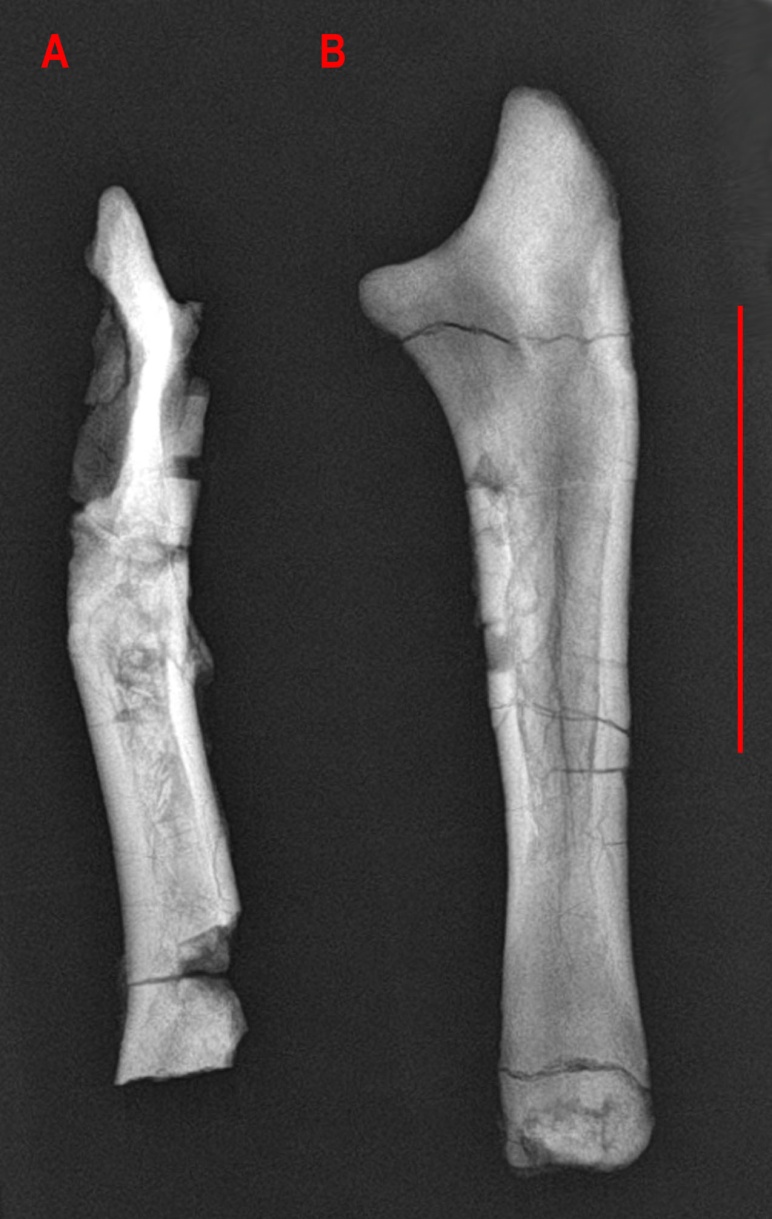 Fig. S2. X-ray image of right (A) and left (B) ulnae of ZPAL MgD-II/3. A, a poorly preserved right ulna; B, a well-preserved left ulna; both in lateral view. Scale bar: 4 cm.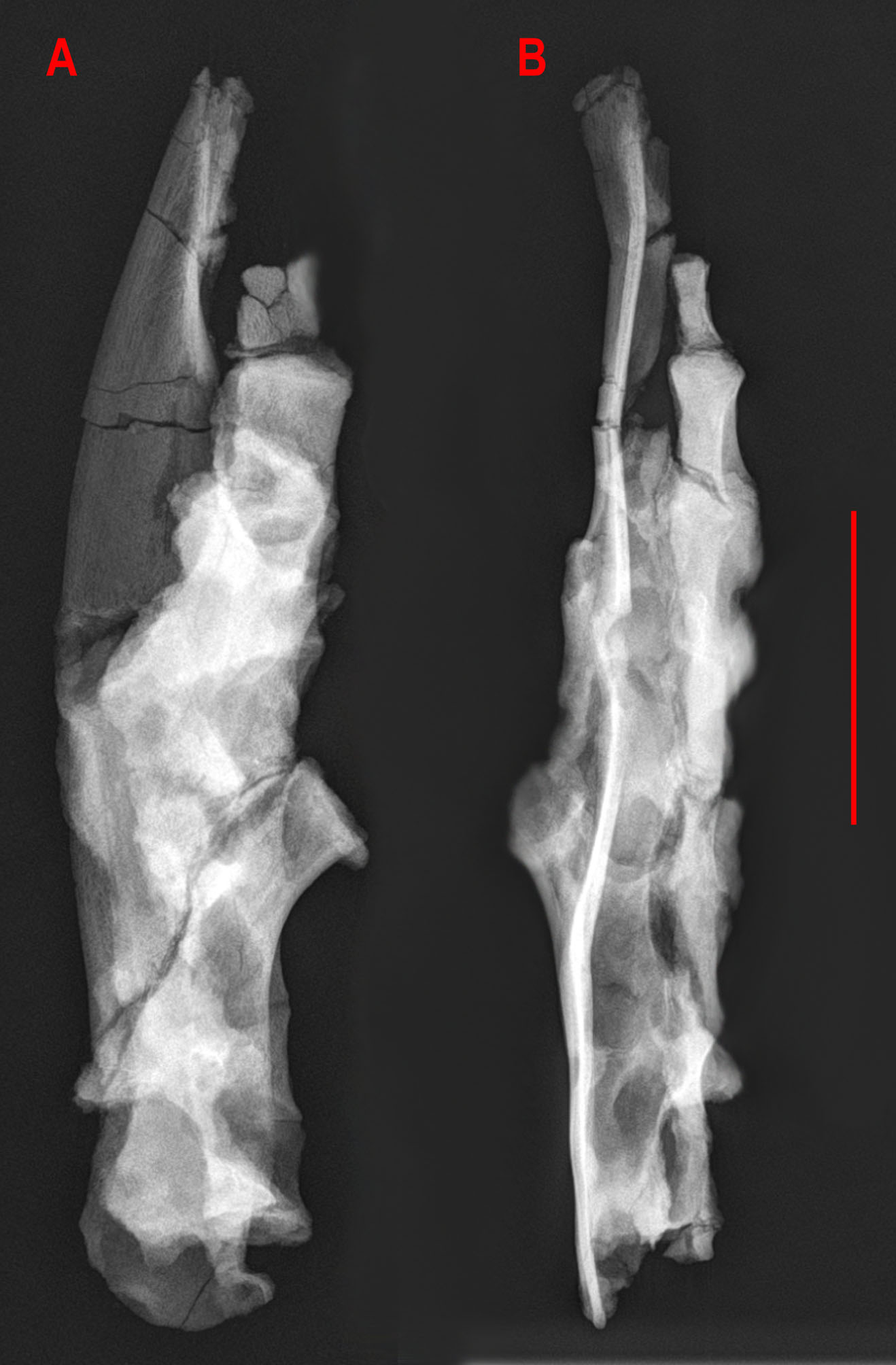 Fig. S3. X-ray image of a right ilium fused with the sacral vertebrae of ZPAL MgD-II/3. A, medial, and B, dorsal views. Scale bar 4 cm.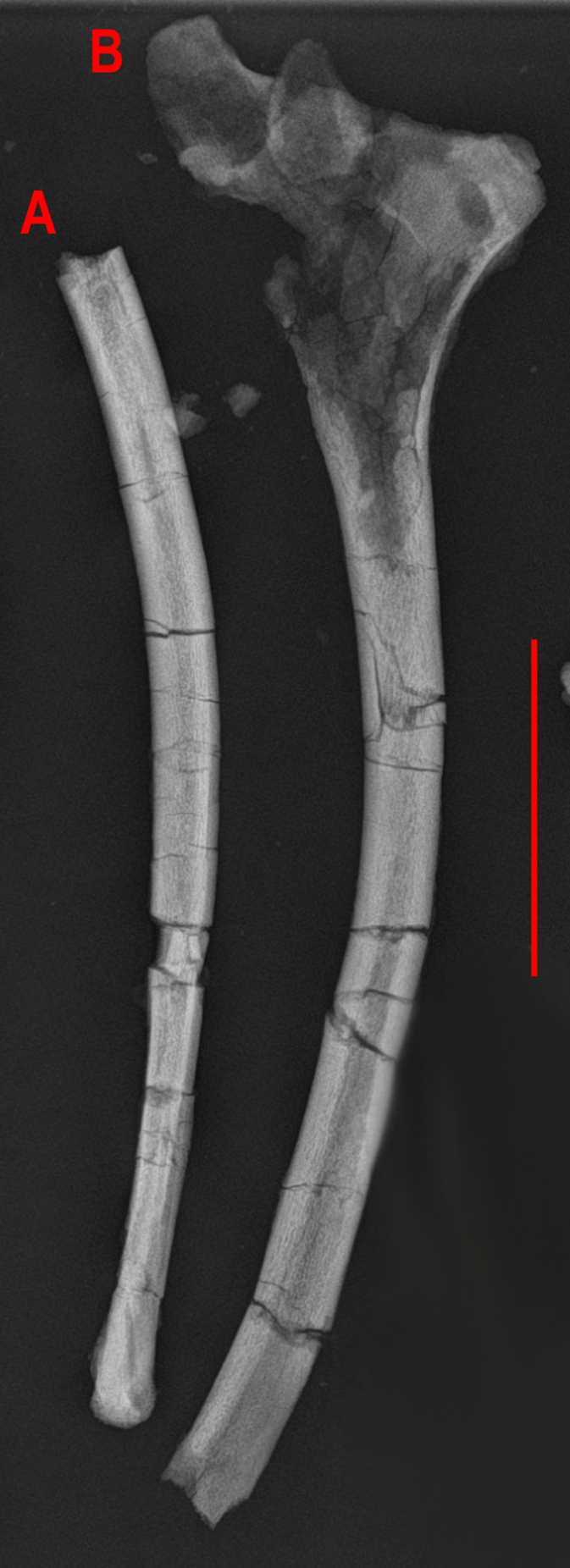 Fig. S4. X-ray image of right (A) and left (B) ischium of ZPAL MgD-II/3. A, ventral; B, medial views. Note strongly damaged proximal part. Scale bar 4 cm.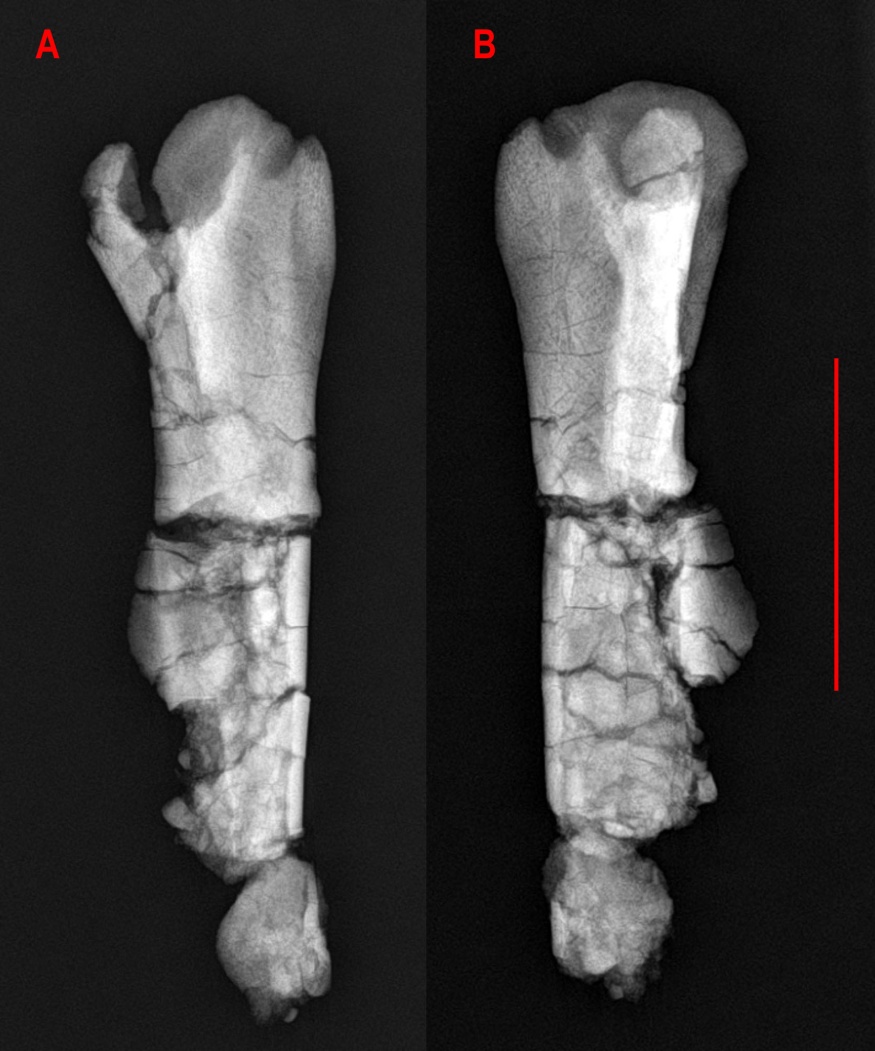 Fig. S5. X-ray image of a right femur of ZPAL MgD-II/3. A, cranio-lateral, and B, medial views. Note damaged shaft. Scale bar 4 cm.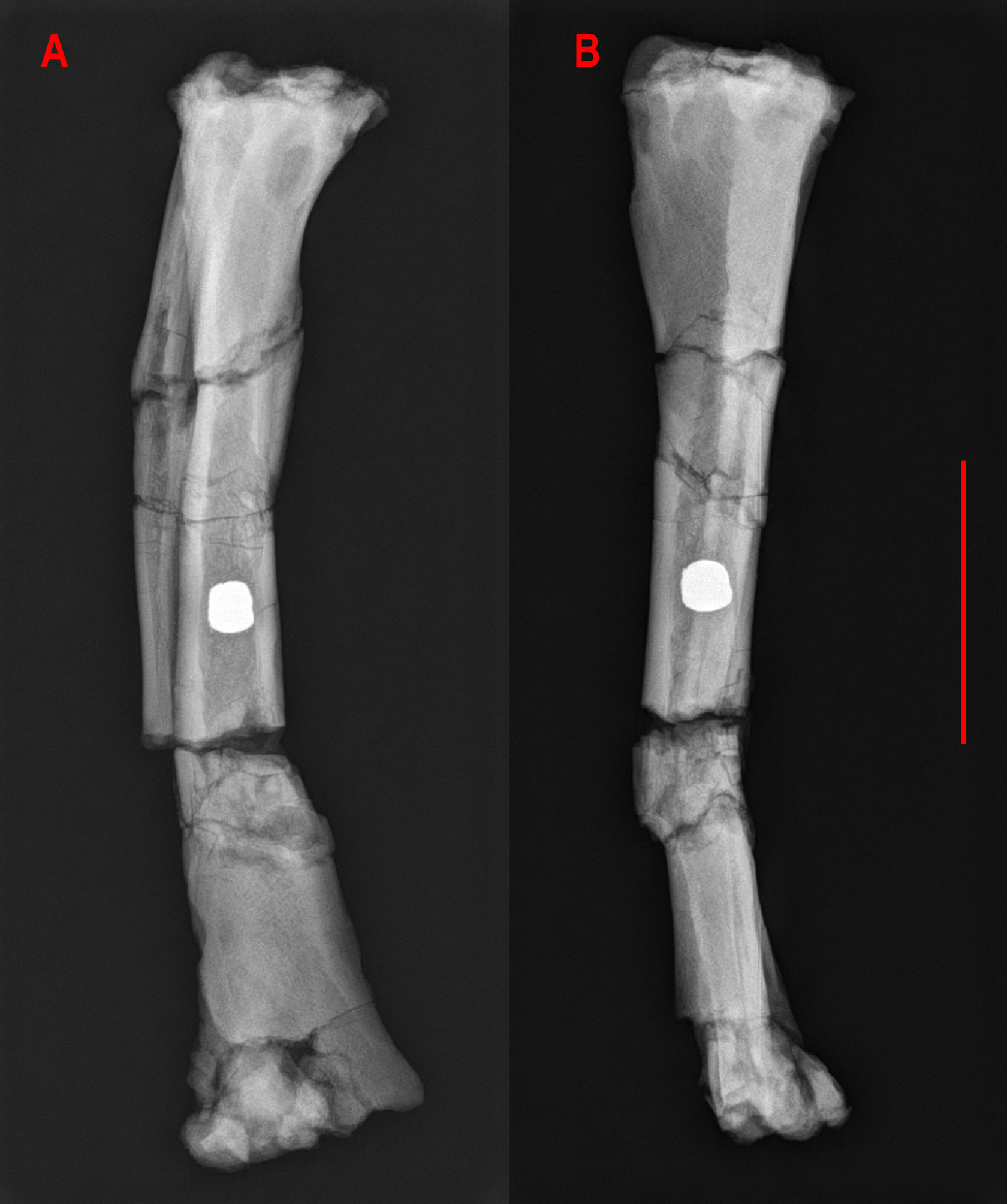 Fig. S6. X-ray image of right tibia and fibula of ZPAL MgD-II/3. A, cranial, and B, medial view. Note damaged shaft. In proximal part of the bone, some larval borings are visible as an elongated shadow. Inside the shaft, an unidentified dense object was found. Scale bar 4 cm.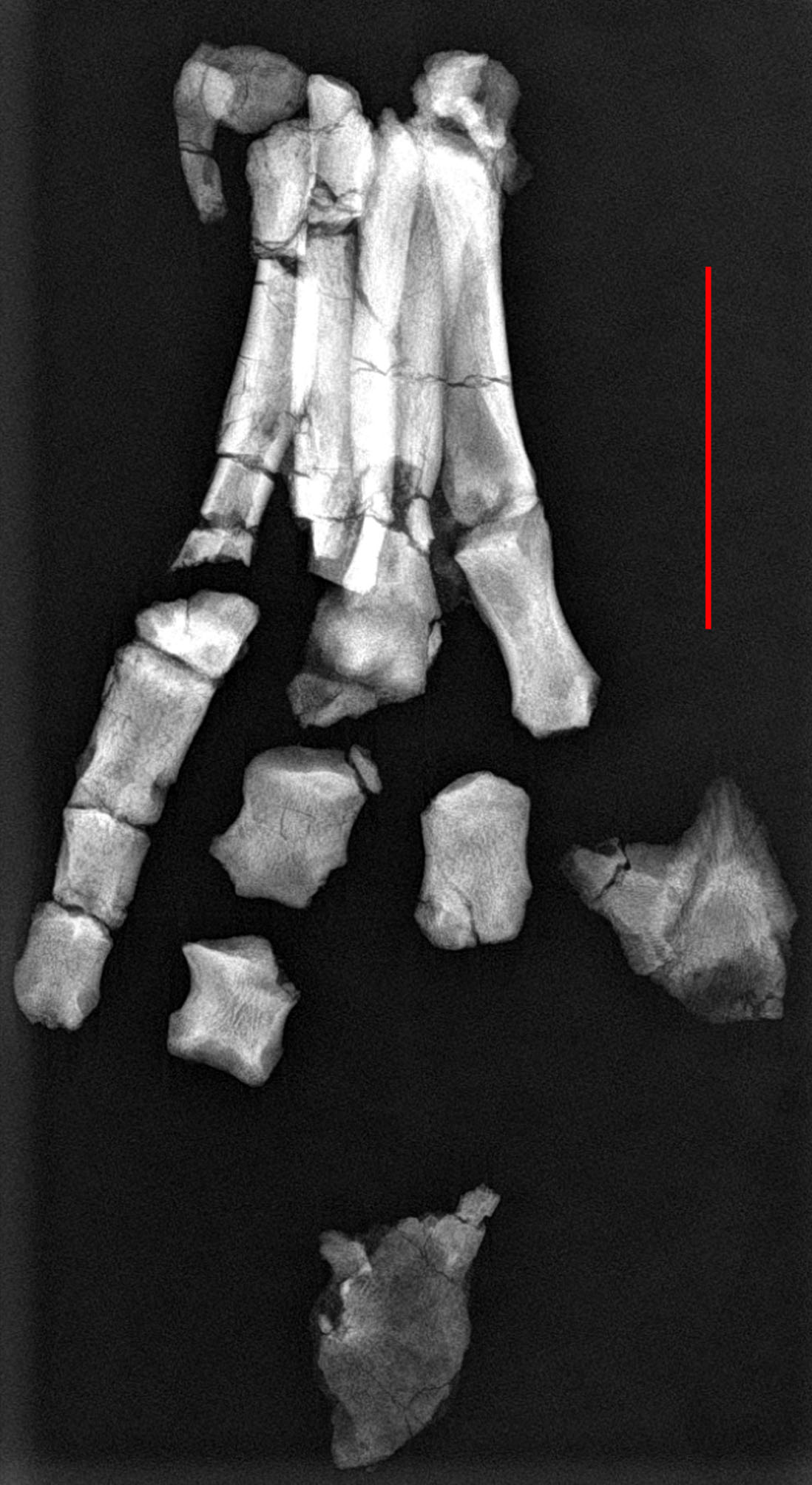 Fig. S7. X-ray image of right (A) and left (B) ischia of ZPAL MgD-II/3. Scale bar 4 cm.Table S2 Femur measurements (in mm)Table S3 Long bones length (in mm)Collection numberLocality(formation)MaterialProtoceratops andrewsiProtoceratops andrewsiProtoceratops andrewsiAMNH FR6408‘Shabarakh Usu’ =Bayn Dzak, Mongolia(Djadokhta Formation)Both sternal plates, right incomplete forelimb including scapula, humerus, ulna and radiusAMNH FR6417‘Shabarakh Usu’ =Bayn Dzak, Mongolia(Djadokhta Formation)Complete mounted skeletonAMNH FR6418‘Shabarakh Usu’ =Bayn Dzak, Mongolia(Djadokhta Formation)Right forelimb without manus and left forelimb including proximal humerus, complete ulna, radius, and fragmentary metacarpals. Pelvis include left and right ilium, ischium, and right pubis. Incomplete left femur is also preserved. AMNH FR6419‘Shabarakh Usu’ =Bayn Dzak, Mongolia(Djadokhta Formation)Right forelimb includes: scapula, humerus ulna and radius. Only left scapulocoracoid is preserved from the left forelimb.AMNH FR6424‘Shabarakh Usu’ =Bayn Dzak, Mongolia(Djadokhta Formation)Both ilia are preserved, and also both femora, tibiae with astragalus and calcaneum, fibulae, and right fragmentary metatarsals.AMNH FR6426‘Shabarakh Usu’ =Bayn Dzak, Mongolia(Djadokhta Formation)Right scapula, humerus, ulna and radius. Right ischium and femurAMNH FR6453‘Shabarakh Usu’ =Bayn Dzak, Mongolia(Djadokhta Formation)Both ilia are preserved and left ischium. Right femur, tibia, and fibula are present. Fragmentary left metatarsals and pes ungualsAMNH FR6466‘Shabarakh Usu’ =Bayn Dzak, Mongolia(Djadokhta Formation)Left pelvic bones are preserved and right fragmentary pubis.AMNH FR6467‘Shabarakh Usu’ =Bayn Dzak, Mongolia(Djadokhta Formation)Complete mounted skeletonAMNH FR6470‘Shabarakh Usu’ =Bayn Dzak, Mongolia(Djadokhta Formation)Left pelvis bonesAMNH FR6471‘Shabarakh Usu’ =Bayn Dzak, Mongolia(Djadokhta Formation)Right scapulocoracoidAMNH FR6475‘Shabarakh Usu’ =Bayn Dzak, Mongolia(Djadokhta Formation)Right ilium, femur and fragmentary metatarsals. Left tibia with fibulaAMNH FR6481‘Shabarakh Usu’ =Bayn Dzak, Mongolia(Djadokhta Formation)Both ilia and femora. Right tibia and fibulaAMNH FR6494‘Shabarakh Usu’ =Bayn Dzak, Mongolia(Djadokhta Formation)Both ischia, right tibia, fibula and fragmentary pesAMNH FR6636‘Shabarakh Usu’ =Bayn Dzak, Mongolia(Djadokhta Formation)Right scapula and humerus, left humerus and radius, left ilium, left and right femur, left tibia and fibulaNHMW 2015/0404/0001Bayn Dzak (?), Mongolia(Djadokhta Formation)Specimen bought by NHMWIncomplete skull, fragmentary right scapula, complete left scapula, proximal right humerus, fragmentary right and left radius. Incomplete pelvis (fragments of ilium and ischium), incomplete left femur, and both left and right fragmentary tibia and fibula. Fragmentary pes and manus. Incomplete vertebral columnPIN 3143/6Toogreek, Mongolia (Djadokhta Formation)Both scapulae, iliumPIN 3143/5Toogreek, Mongolia (Djadokhta Formation)Almost complete skeletonPIN 3143/7Toogreek, Mongolia (Djadokhta Formation)Almost complete skeletonPIN 3143/9Toogreek, Mongolia (Djadokhta Formation)Both coracoids, scapulae, humeri, pelvis, left femur, and both tibiaePIN 3143/15Toogreek, Mongolia (Djadokhta Formation)Both femora and tibiae. Right incomplete pesPIN 3143/4Toogreek, Mongolia (Djadokhta Formation)Left coracoid, both scapulae, left humerus, both ulnae and radii. Left femur, both tibiae and fibulae, right fragmentary metatarsalsZPAL MgD-II/11Bayn Dzak, Mongolia (Djadokhta Formation)Incomplete left hind limb and pubis. Dorsal vertebraeZPAL MgD-II/16Bayn Dzak, Mongolia (Djadokhta Formation)Left pelvic bones and left femurZPAL MgD-II/35Toogreek, Mongolia (Djadokhta Formation)Almost complete skeleton ZPAL MgD-II/407Bayn Dzak, Mongolia (Djadokhta Formation)Distal femurZPAL MgD-II/408Bayn Dzak, Mongolia (Djadokhta Formation)Incomplete tibiaBagaceratops rozhdestvenskyiBagaceratops rozhdestvenskyiBagaceratops rozhdestvenskyiZPAL MgD-I/142‘Khermeen Tsav’ = Hermiin Tsav, MongoliaBaruungoyot FormationProximal right femurZPAL MgD-I/155‘Khermeen Tsav’ = Hermiin Tsav, MongoliaBaruungoyot FormationRight pelvis with articulated sacrumZPAL MgD-I/320‘Khermeen Tsav’ = Hermiin Tsav, MongoliaBaruungoyot FormationArticulated right pes with fragmentary tibia and fibula (?)Breviceratops kozlowskiiBreviceratops kozlowskiiBreviceratops kozlowskiiZPAL MgD-I/117Khulsan, MongoliaBaruungoyot FormationSkull with almost complete postcranial skeletonGraciliceratops mongoliensisGraciliceratops mongoliensisGraciliceratops mongoliensisZPAL MgD-I/156Sheeregeen Gashoon, Mongolia (‘Sheeregeen Gashoon Formation’ = Baynshire Formation)Fragmentary skull and left forelimb without manus, and complete right hind limb Fragmentary pelvic elements and incomplete vertebral columnLeptoceratops gracilisLeptoceratops gracilisLeptoceratops gracilisAMNH FR5205Tolman Ferry, Alberta(Edmonton Group)Right scapulocoracoid, humerus, radius, and both ulnae. Right incomplete femur, and tibia with astragalus. Pes ungualAMNH FR5208Tolman Ferry, Alberta(Edmonton Group)Right scapulocoracoid and left pes elementsMontanoceratops cerorhynchusMontanoceratops cerorhynchusMontanoceratops cerorhynchusAMNH FR5464Buffalo Lake, Montana (St. Mary Formation)Both ilia, ischia, and right pubis. Both femora, left tibia, fibula, astagalus and calcaneum. Pes ungualsPsittacosaurus mongoliensisPsittacosaurus mongoliensisPsittacosaurus mongoliensisAMNH FR6254Oshih Basin, Mongolia(Oshih Formation)Complete articulated skeletonAMNH FR6260Oshih Basin, Mongolia(Oshih Formation)Fragmentary forelimbs and hind limbsAMNH FR6534Oshih Basin, Mongolia(Oshih Formation)Right femur and iliumAMNH FR6535Oshih Basin, Mongolia(Oshih Formation)Rib cage with dorsal vertebrae, ribs and both scapulocoracoidsAMNH FR6537Oshih Basin, Mongolia(Oshih Formation)Left scapula, humerus, fragmentary femur and iliumAMNH FR6538Oshih Basin, Mongolia(Oshih Formation)Left femur and fragmentary pes.AMNH FR6541Oshih Basin, Mongolia(Oshih Formation)Right coracoid, both fragmentary ilia, and femora, right tibia, and calcaneumAMNH FR6544Oshih Basin, Mongolia(Oshih Formation)Right scapulocoracoid, and both humeri, femora, tibiae, and right fibula, astagalus, and calcaneumNHMW 1998z0064/0001Specimen bought by NHMWRight scapulocoracoid, left humerus. Left ilium, both femora, incomplete tibiae and fibulae CV 738Toushan, Shandong Province, China(Qingshan Formation)Almost complete articulated skeleton (cast)Psittacosaurus neimongoliensisPsittacosaurus neimongoliensisPsittacosaurus neimongoliensisIVPP 12-0888-2(IVPP RV96001)Yangpo (?), Dongsheng, Inner Mongolia(Ejinhoro Formation)Complete skeletonPsittacosaurus xinjiangensisPsittacosaurus xinjiangensisPsittacosaurus xinjiangensisIVPP V7698Doulusshan, Junggar Basin, Xinjiang Uygur Autonomous Region(Tugulo Group)Complete articulated skeletonSpeciesCatalog numberTotal lengthLength of femur distal to fourth trochanterFourth trochanter lengthProtoceratopsandrewsiMPC-D 100/53025.014.04.0ProtoceratopsandrewsiZPAL MgD-II/3142.825.7ProtoceratopsandrewsiAMNH 6418183.751.135ProtoceratopsandrewsiAMNH 6424248.0108.055.5ProtoceratopsandrewsiAMNH 6417221.0113.032.7ProtoceratopsandrewsiPIN 3143/5 L208.0109.328.0ProtoceratopsandrewsiPIN 3143/5 R216.0107.130.0ProtoceratopsandrewsiPIN 3143/7 R215.096.525.3ProtoceratopsandrewsiPIN 3143/9249.0114.038.3ProtoceratopsandrewsiPIN 3143/4265.0130.043.2ProtoceratopsandrewsiPIN 3142/15234.0116.034.2ProtoceratopsandrewsiPsittacosaurusmongoliensisNHMW 1998z0064/0001114.056.017.0PsittacosaurusmongoliensisIVPP CV73895.746.014.0PsittacosaurusmongoliensisAMNH 6541178.879.034.3PsittacosaurusmongoliensisIVPP RV96001163.084.024.0SpeciesCatalog numberRadiusHumerusTibiaFemurRef.Protoceratops andrewsiMPC-D 100/530-622.024.036.024.0Fastovsky et al. 2011Protoceratops andrewsiMPC-D 100/530-520.022.025.0Fastovsky et al. 2011Protoceratops andrewsiMPC-D 100/530-919.024.034.026.0Fastovsky et al. 2011Protoceratops andrewsiMPC-D 100/530-1134.026.0Fastovsky et al. 2011Protoceratops andrewsiMPC-D 100/530-319.024.033.027.0Fastovsky et al. 2011Protoceratops andrewsiMPC-D 100/530-418.036.027.0Fastovsky et al. 2011Protoceratops andrewsiMPC-D 100/530-719.025.035.028.0Fastovsky et al. 2011Protoceratops andrewsiMPC-D 100/530-220.025.036.028.0Fastovsky et al. 2011Protoceratops andrewsiAMNH 641942.0550Protoceratops andrewsiZPAL MgD-II/375.0105.0149.0Protoceratops andrewsiIVPP uncataloged80.0115.0165.0130.0Maidment and Barrett 2014Protoceratops andrewsiPIN 614-42/1164.2Protoceratops andrewsiAMNH 6453198.0170.0Protoceratops andrewsiAMNH 6471112.0152.0208.0189.0Protoceratops andrewsiCM 9185107.0153.0203.5194.0Chinnery 2004aProtoceratops andrewsiAMNH 6418108.0177.0Protoceratops andrewsiPIN 3143/7210.0215.0Protoceratops andrewsiPIN 3143/5127.0180.0228.0218.1Protoceratops andrewsiAMNH 6417241.0221.0Protoceratops andrewsiAMNH 6416241.0226.0Protoceratops andrewsiPIN 3143/15260.0234.0Protoceratops andrewsiAMNH 6424135.0210.0270.0248.0Protoceratops andrewsiPIN 3143/9200.0280.0249.0PIN 3143/4265.0Yinlong downsiIVPP V1453051.099.0155.0Maidment and Barrett 2014Yinlong downsiIVPP 1868460.2101.4179.0167.9Yinlong downsiIVPP WCW-O6A-38100.0215.0165.0Maidment and Barrett 2014Psittacosaurus lujiatunensisIVPP V16902.118.022.025.022.0Zhao et al. 2013Psittacosaurus lujiatunensisIVPP V16902.220.024.027.025.0Zhao et al. 2013Psittacosaurus lujiatunensisIVPP V16902.321.025.029.026.0Zhao et al. 2013Psittacosaurus lujiatunensisDMNH D2156-421.723.039.929.9Hedrick et al. 2014Psittacosaurus lujiatunensisDMNH D2156-920.222.435.231Hedrick et al. 2014Psittacosaurus lujiatunensisDMNH D2156-1740.333Hedrick et al. 2014Psittacosaurus lujiatunensisDMNH D2156-525.835.535.7Zhao et al. 2013Psittacosaurus lujiatunensisDMNH D2156-2637.034.8Hedrick et al. 2014Psittacosaurus lujiatunensisDMNH D2156-1242.835.8Hedrick et al. 2014Psittacosaurus lujiatunensisELDM V103726.032.044.038.0Zhao et al. 2013Psittacosaurus lujiatunensisELDM V1038.2130.038.048.044.0Zhao et al. 2013Psittacosaurus lujiatunensisELDM V1038.1531.039.051.046.0Zhao et al. 2013Psittacosaurus lujiatunensisELDM V103838.038.050.047.0Zhao et al. 2013Psittacosaurus lujiatunensisELDM V1038.1131.040.052.047.0Zhao et al. 2013Psittacosaurus lujiatunensisIVPP V14341.532.044.0Maidment and Barrett 2014Psittacosaurus lujiatunensisIVPP V14341.427.046.065.053.0Maidment and Barrett 2014Psittacosaurus lujiatunensisIVPP V14341.251.069.061.0Maidment and Barrett 2014Psittacosaurus lujiatunensisIVPP V14341.334.053.072.066.0Maidment and Barrett 2014Psittacosaurus lujiatunensisIVPP V14341.141.063.084.072.0Maidment and Barrett 2014Psittacosaurus lujiatunensisIVPP V1434241.064.088.081.0Zhao et al. 2013Psittacosaurus lujiatunensisIVPP V1474854.090.0119.0109.0Zhao et al. 2013Psittacosaurus lujiatunensisIVPP V1474956.090.0125.0117.0Zhao et al. 2013Psittacosaurus lujiatunensisIVPP V1834364. 094.0135.0132.0Zhao et al. 2013Psittacosaurus lujiatunensisIVPP V1834475.0108.0150.0145.0Zhao et al. 2013Psittacosaurus lujiatunensisIVPP V1271685.0137.0175.0162.0Zhao et al. 2013Psittacosaurus mongoliensisAMNH 6538128.6113.4Psittacosaurus mongoliensisNHMW 1998z0064/000187.0102.0126.0114.0Psittacosaurus mongoliensisAMNH 625380.088.0167.0151.0Psittacosaurus mongoliensisAMNH 6254181.0159.0Psittacosaurus mongoliensisAMNH 6454179.0162.0Psittacosaurus mongoliensisAMNH 6541189.5178.8Psittacosaurus mongoliensisGI SPS 100/60683.0100.099.0Sereno 1987Psittacosaurus mongoliensisIVPP CV738102.695.7Graciliceratops mongoliensisZPAL-MgDI/15660,0086,00110,0095.00Mosaiceratops azumai89.0108.0143.0137.0Auroraceratops rugosusGJ (07)9-02/2-1275.1122.1158.0155.6Morschhauser 2012Auroraceratops rugosusGJ (08)22132.6161.8163.2Morschhauser 2012Leptoceratops gracilisUSNM 13863200.0Ostrom 1978, but referred to Cerasinops hodgskissi by Chinnery and Horner (2007)Leptoceratops gracilisNMC 8887115.0185.0240.0230.0Sternberg 1951Leptoceratops gracilisNMC 8888137.0255.0280.0265.0Sternberg 1951Leptoceratops gracilisNMC 8889163.0248.0311.0286.0Chinnery 2004aLeptoceratops gracilisAMNH 5205167290.0